		KALLES CAFÉ  2023-2024= A-lagskiosken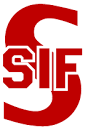 Ny säsong med nya utmaningar!Som ni alla vet ställer ombyggnationen till det för oss, och vi kan tyvärr inte nyttja vår caféteria. Vi har kommit fram till en lösning ihop med A-laget. De har varit väldigt tillmötesgående och vi får nyttja deras kiosk under läktaren när vi har våra hemmamatcher och poolspel, för att få möjlighet att dra in lite pengar till vår förening under säsongen.Vi kommer i år att erbjuda ett mindre sortiment i kiosken, än vad vi brukar ha. Vi kommer att sälja fika, korv, toast och godis. SIF mössor, strumpor, skridskosnören mm kommer också att finnas i kiosken att köpa. Detta kommer ställa höga krav på oss från ungdomshockeyn! Vi måste ha god ordning på ungdomshockeyns grejer, vara noga med att plocka undan efter oss och håller rent. Om vi inte sköter oss, kan A-laget säga upp vårt samarbete och då står ungdomshockeyn utan kiosk och viktiga intäkter och service till besökande.Det ska vara enkelt att göra rätt, så det kommer att finnas en lathund att följa i största möjliga utsträckning. Kiosken har öppet lördag och söndag mellan kl 9-18. Dagen är indelad i två pass, pass 1 öppnar och pass 2 stänger. Helgens exakta öppettider meddelas på torsdag kväll. Kiosken har öppet när Tre kronors hockeyskola har träning på lördagmornar och vid schemalagda matcher. Du ska vara där senast 15 minuter innan kiosken ska öppna. Du ska kunna servera kaffe, te, fika och toast på den angivna tiden för när kiosken ska öppna. Ledarfika brukar hämtas av lagen 1 timme innan matchstart. Sista tiden för dagen anges som en cirka tid, då du kan stänga kiosken efter sista matchens slut. Ett tips är att förbereda för stängning i god tid, med det som kan förberedas utan att påverka försäljningen nämnvärt.  Spelas det matcher utanför ordinarie öppettider på helgen, en vardagskväll eller på en röd helgdag (allahelgonsdag, julafton, juldag, annandagjul, nyårsafton, nyårsdagen, påskafton, påskdag och annandagpåsk) ansvarar laget själva för att hålla kiosken öppen. Varje lag har upprättat ett jourschema för sådana tillfällen. Vid poolspel när det är spolning/paus ska anordnande lag ha 1 person som kan hjälpa ordinarie bemanning för att minska köbildning.Barn under 18 år får ej vara i kiosken. Är du förkyld eller sjuk får du inte stå i kiosken. Kan ingen i familjen ta passet, måste du själv byta med någon i laget. Det är inte tillåtet att sälja sitt pass. Förkläde ska vara på under arbetet i kiosken och engångshandskar ska användas vid mathantering, tillagning och servering. Ha god handhygien och använd handsprit.Kom ihåg att skriva datum på all mat i kylskåp (ost, korv, skinka m.m.) och de färdig bredda toastmackorna som läggs i frysen m.m. På söndag kväll fryser ni ner i ungdomsfrysen det som inte klarar sig till nästa helg. Finns det tid under ditt kioskpass finns det saker man kan förbereda till kommande pass och man kan även tex. torka ur kylskåp, torka av förvaringsytor inne kiosken m.m. Vi hjälps alla åt att hålla kiosken fin. 

Vi måste bli bättre på att undvika matsvinn, så värm inte mer korv än vad som går åt. Det vill säga lägg inte i en hel konservburk med korv, utan ca 10 korv åt gången. Korv som värmts upp går inte att frysa in. Tänk till för miljö och plånbok! Vi har beslutat att vara en kontantfri Kafeteria. Respektera detta! Det betyder att det bara är swish som gäller. Vill ni ”vara snälla” mot någon, får ni själva ta kontakanterna och så swishar ni kiosken. Inga kontanter ska ligga i kiosken!Vid frågor kontakta i första hand ert lags kioskansvarigeKioskansvariga för föreningen är:Karin Persson: 073-56 99 888 Magnus Tysklind: 070-57 82 927